Premeň na jednotky uvedené v zátvorke:2h 15 min (h)=1h 45 min (h)=3h 30 min (h) = 15 min (h) = 4h 45 min (h) = 2h 30 min (h) = 45 min (h) = 30 min (h) = 2,5 h (h,min) = 1,75 h (h,min) = 3,25 h (h,min) = 0,5 h (h,min) = 5,25 h (h,min) = 3,75 min (min,s) = 2,25 min (min,s) = 1,5 min (min,s) = 1,6 h (h,min) = 2,4 h (h,min) = 1,2 h (h,min) =0,8 h (h,min) =1,4 min (min,s) =0,6 min (min,s) =4,2 min (min,s) =5,8 min (min,s) =1h 36 min (h) = 24 min (h) = 1h 12 min (h) = 4h 6 min (h) = 5h 42 min (h) =48 min (h) = 1min 24s (min) =4 min 12s (min) =5 min 36s (min) =48s (min) =2 min 6s (min) =1 236 min (h, min) =12 368 s (h, min, s) =8 200 s (h, min, s) =10 000 s (h, min, s) = 6 666 s (h, min, s) = 5 050 s (h, min, s) =2h 13 min 14 s (s) =1h 1 min 1 s (s) = 2h 10min (min) =1h 15min (s) =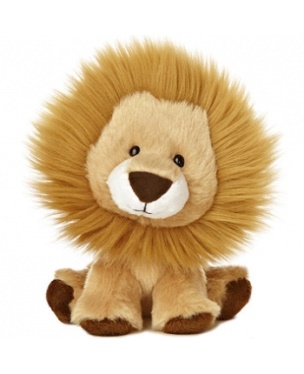 1h 10min (s) = 